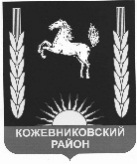 АДМИНИСТРАЦИЯ    кожевниковского   районаПОСТАНОВЛЕНИЕ01.04.2019 г.                                                                                                            №199с. Кожевниково   Кожевниковского района   Томской областиСоставпатрульных групп на территории муниципального образования Кожевниковский район.Составпатрульно-маневренных групп на территории муниципального образования Кожевниковский район.Составманевренных групп на территории муниципального образования Кожевниковский район.СоставПатрульно-контрольной группы на территории муниципального образования Кожевниковский районПриложение 2к постановлению АдминистрацииКожевниковского районаот 01.04.2019 г. № 199Порядоксоздания патрульных, патрульно-маневренных, маневренных и патрульно-контрольных групп на территории Кожевниковского муниципального районаПатрульные группы - создаются в населенных пунктах муниципального образования. Допускается создание одной группы на несколько населенных пунктов, но не более трех, если радиус обслуживания не превышает 5 км.Группа состоит от 2 до 3 человек из числа специалистов органов местного самоуправления, старост населенных пунктов, общественных деятелей соответствующего населенного пункта (волонтеров), оснащается средствами связи.Основные задачи группы:- выявление фактов сжигания населением мусора на территории населенных пунктов сельского поселения, загораний (горения) растительности на территории сельского поселения;- проведение профилактических мероприятий среди населения по соблюдению правил противопожарного режима;- идентификации термических точек, определение площади пожара, направления и скорости распространения огня;- мониторинг обстановки;- взаимодействие с ЕДДС муниципального образования.Патрульно-маневренные группы - создаются в населенных пунктах, из числа работников администраций, старост населенных пунктов, членов общественных объединений, местного населения (волонтеров).Группа состоит от 4 до 7 человек, оснащается первичными средствами пожаротушения и средствами связи.Основные задачи группы: - выявление фактов сжигания населением мусора на территории населенных пунктов сельского поселения, загораний (горения) растительности на территории сельского поселения;- проведение профилактических мероприятий среди населения по соблюдению правил противопожарного режима;- принятие мер по локализации и ликвидации выявленных природных загораний и сжигания мусора, принятие решения о необходимости привлечения дополнительных сил и средств;- первичное определение возможной причины его возникновения и выявление лиц виновных в совершении правонарушения, с дальнейшей передачей информации в надзорные органы;- идентификации термических точек, определение площади пожара, направления и скорости распространения огня;- мониторинг обстановки;- взаимодействие с ЕДДС муниципального образования.Маневренные группы - сводная группировка сил и средств муниципального образования, созданная для тушения очагов природных пожаров и ликвидации угрозы перехода природных пожаров на населенные пункты, объекты экономики и лесной фонд.В состав группы включаются представители администрации района, лесничеств, пожарно-спасательного гарнизона, ОМВД. Оснащаются средствами связи, специальной техникой и вооружением.Основные задачи группы: - принятие мер для ликвидации отдельных очагов природных пожаров, создающим угрозу населенным пунктам и лесному фонду;- оказание содействия оперативным службам по эвакуации населения, скота и материальных ценностей в случае угрозы перехода природных пожаров на населенный пункт;- мониторинг обстановки;- взаимодействие с ЕДДС муниципального образования.Патрульно-контрольные группы - предназначены для проведения надзорно-профилактической деятельности и пресечения фактов незаконной деятельности в лесах. В группу входят представители администрации муниципального образования, представители лесхоза, силовые структуры и специалисты надзорной деятельности МЧС России.Задачи таких групп - проведение надзорно-профилактической деятельности и пресечение фактов незаконной деятельности в лесах; выявление виновных лиц.О патрульных, патрульно-маневренных, маневренных и патрульно-контрольных       группах на территории муниципального образования Кожевниковский район.О патрульных, патрульно-маневренных, маневренных и патрульно-контрольных       группах на территории муниципального образования Кожевниковский район.Во исполнение распоряжения Губернатора Томской области oт 13.03.2017 № 65-р «О мероприятиях по охране лесов от пожаров на территории Томской области на 2017-2019 годы», в целях своевременного обнаружения и ликвидации очагов пожаровПОСТАНОВЛЯЮ:1.	Утвердить состав патрульных, патрульно-маневренных, маневренных и
патрульно-контрольных групп на территории муниципального образования
Кожевниковский район согласно приложению № 1к настоящему постановлению (по согласованию).Утвердить Порядок создания на территории  муниципального  образования Кожевниковский район  групп по недопущению возникновения и ликвидации природных пожаров согласно приложению №2 настоящему постановлению.          3. Признать утратившим силу распоряжение Администрации Кожевниковского района от  №144-р от 03.04.2017 года.16.03.2018  №115-р «О патрульных, патрульно-маневренных, маневренных  и  патрульно-контрольных группах на территории муниципального образования Кожевниковский район».          4. Разместить настоящее постановление на официальном сайте органов местного самоуправления Кожевниковского района.           5. Настоящее постановление вступает в силу с даты его подписания.          6. Контроль за исполнением настоящего постановления возложить на заместителя Главы Кожевниковского района по жилищно-коммунальному хозяйству, строительству, общественной безопасности Вакурина В.И. Заместитель Главы района                                                               Начальник отдела правовойпо жилищно-коммунальному хозяйству,                                         и кадровой работыстроительству, общественной безопасности                                     ____________ В.И. Савельева                                                                                           В.И. Вакурин 	             __.04.2019                                                                                    __.04.2019  В. Н. Цалко 838244 (21953)16.03.2018  №115-р «О патрульных, патрульно-маневренных, маневренных  и  патрульно-контрольных группах на территории муниципального образования Кожевниковский район».          4. Разместить настоящее постановление на официальном сайте органов местного самоуправления Кожевниковского района.           5. Настоящее постановление вступает в силу с даты его подписания.          6. Контроль за исполнением настоящего постановления возложить на заместителя Главы Кожевниковского района по жилищно-коммунальному хозяйству, строительству, общественной безопасности Вакурина В.И. Заместитель Главы района                                                               Начальник отдела правовойпо жилищно-коммунальному хозяйству,                                         и кадровой работыстроительству, общественной безопасности                                     ____________ В.И. Савельева                                                                                           В.И. Вакурин 	             __.04.2019                                                                                    __.04.2019  В. Н. Цалко 838244 (21953)16.03.2018  №115-р «О патрульных, патрульно-маневренных, маневренных  и  патрульно-контрольных группах на территории муниципального образования Кожевниковский район».          4. Разместить настоящее постановление на официальном сайте органов местного самоуправления Кожевниковского района.           5. Настоящее постановление вступает в силу с даты его подписания.          6. Контроль за исполнением настоящего постановления возложить на заместителя Главы Кожевниковского района по жилищно-коммунальному хозяйству, строительству, общественной безопасности Вакурина В.И. Заместитель Главы района                                                               Начальник отдела правовойпо жилищно-коммунальному хозяйству,                                         и кадровой работыстроительству, общественной безопасности                                     ____________ В.И. Савельева                                                                                           В.И. Вакурин 	             __.04.2019                                                                                    __.04.2019  В. Н. Цалко 838244 (21953)Приложение 1к постановлению АдминистрацииКожевниковского районаот 01.04.2019 г. № 199Приложение 1к постановлению АдминистрацииКожевниковского районаот 01.04.2019 г. № 199№ п/пНаименование н.п.общее кол-во группСостав сил и средствСостав сил и средствСтарший группы, ФИО, должностьКонтакты№ п/пНаименование н.п.общее кол-во группчел.средства связиСтарший группы, ФИО, должностьКонтактыЧилинское сельское поселениеЧилинское сельское поселениеЧилинское сельское поселениеЧилинское сельское поселениеЧилинское сельское поселениеЧилинское сельское поселениеЧилинское сельское поселение1Чилино121Глава поселения Паршина Галина Владимировна (38244)35335892342877052Базой121администратор Симонова Надежда Петровна895380807733Батурино121администратор Агафарова Наталья Ануаровна892341027224Ерестная121староста Никитина Татьяна Николаевна89610959450Вороновское  сельское поселениеВороновское  сельское поселениеВороновское  сельское поселениеВороновское  сельское поселениеВороновское  сельское поселениеВороновское  сельское поселениеВороновское  сельское поселение1Вороново121Глава поселения Прокопенко Сергей Николаевич(38244)31169890395296082Красный Яр121староста Чириков Сергей Михайлович890695894753Екимово121староста Пашкова Светлана Геннадьевна896109657864Еловка121староста Шерстобоев Сергей Семёнович896278-12395Осиновка 121администратор Микулич Светлана Александровна(38244)32646890954214286Волкодаевка121староста Микулич Василий Степанович890695755167Каштаково----Уртамское сельское поселениеУртамское сельское поселениеУртамское сельское поселениеУртамское сельское поселениеУртамское сельское поселениеУртамское сельское поселениеУртамское сельское поселение1Уртам121Глава поселения Кузнецов Анатолий Михайлович(38244) 51351 891311953122Могильники----Малиновское сельское поселениеМалиновское сельское поселениеМалиновское сельское поселениеМалиновское сельское поселениеМалиновское сельское поселениеМалиновское сельское поселениеМалиновское сельское поселение1Малиновка121Глава поселения Абрамова Наталья Ивановна(38244) 53146  890694978082Тека121администратор Войтеховская Нина Ивановна895268661843Новосергеевка121администратор Емельянова Оксана Валерьевна891382553654Борзуновка Верхняя Уртамка121администратор Вайвод Надежда Георгиевна89528848142Новопокровское сельское поселениеНовопокровское сельское поселениеНовопокровское сельское поселениеНовопокровское сельское поселениеНовопокровское сельское поселениеНовопокровское сельское поселениеНовопокровское сельское поселение1Новопокровка121Глава поселения Изотов Александр Витальевич(38244) 58125 896096961102Сафроновка121староста Васильев Николай Иванович896097749143Аркадьево121староста Фартышева Екатерина Мелентьевна891386912184Десятово121администратор Струков Денис Владимирович 89627791300Староювалинское сельское поселениеСтароювалинское сельское поселениеСтароювалинское сельское поселениеСтароювалинское сельское поселениеСтароювалинское сельское поселениеСтароювалинское сельское поселениеСтароювалинское сельское поселение1Старая Ювала Новая Ювала Старочерново121Глава поселения Архипова Татьяна Витальевна(38244) 41327896097714492Аптала121староста Чуев Виктор Сергеевич896097049103Хмелевка121администратор Нелидова Галина Петровна895268622174Елгай121администратор Крутикова Галина Фоминична896097558805Зайцево121староста Буель Любовь Николаевна89631952254Песочнодубровское сельское поселениеПесочнодубровское сельское поселениеПесочнодубровское сельское поселениеПесочнодубровское сельское поселениеПесочнодубровское сельское поселениеПесочнодубровское сельское поселениеПесочнодубровское сельское поселение1П-Дубровка121Глава поселения Степанов Виктор Николаевич(38244)42332895391666732Терсалгай 121староста Щербина Иван Иванович892343712753Новоуспенка121Браткова Светлана Егоровна890954630824Кожевниково на ШегаркеНоводубровка121староста Афанасьев Владислав Яковлевич896097040785Муллова121староста Афанасьев Геннадий Яковлевич89528069380Кожевниковское сельское поселениеКожевниковское сельское поселениеКожевниковское сельское поселениеКожевниковское сельское поселениеКожевниковское сельское поселениеКожевниковское сельское поселениеКожевниковское сельское поселение1Кожевниково121Зам. Главы поселения Андреев Максим Владимирович(38244)44713892341900072Киреевск121староста Осипенко Алевтина Эрнестовна891381091853Астраханцево121староста Гончаров Геннадий Степанович  89059915829№ п/пСельское поселениеОбщее количество группДислокация группПрикрываемые н.п.Состав сил и средствСостав сил и средствСостав сил и средствСтарший группыКонтакты№ п/пСельское поселениеОбщее количество группДислокация группПрикрываемые н.п.ччелеед.технРЛОСтарший группыКонтакты1Кожевниковское21. ПМГ  -с. КожевниковоКожевниково212Зам. Главы с/пАндреев Максим Владимировичт.44-713;89234190071Кожевниковское22. ПМГ- с. КиреевскКиреевскАстраханцево412администраторОсипенко Алевтина Эрнестовна891381091852Уртамское11. ПМГ –  с. УртамУртам212Глава с/пКузнецов Анатолий Михайлович(38244) 51351 891311953123Вороновское31. ПМГ- с. ВороновоВороновоКрасный Яр312Глава поселения Прокопенко Сергей Николаевич(38244)31169890395296083Вороновское32. ПМГ-  с. ЕловкаЕловкаЕкимово222122староста Шерстобоев Сергей Семёнович89627812393Вороновское33. ПМГ-  с. ОсиновкаОсиновкаВолкодаевка221122администратор Микулич Светлана Александровна(38244)32646890954214284Чилинское31. ПМГ-  с. ЧилиноЧилиноЕрестная212Глава поселения Паршина Галина Владимировна(38244)35335892342877054Чилинское32. ПМГ – с. БазойБазой 221112администратор Симонова Надежда Петровна892342306684Чилинское33. ПМГ-с. БатуриноБатурино221122администратор  Гофман Магира Хусаиновна892342278235Малиновское21. ПМГ – с. МалиновкаМалиновка БорзуновкаВерхуртамка212Глава поселения Абрамова Наталья Ивановна(38244) 53146  890694978085Малиновское22. ПМГ-с. ТекаТекаНовосергевка221122администратор Войтеховская Нина Ивановна895268661846.Песочно-Дубровское11. ПМГ- с. П-Дубровкас. Терсалгайд. МулловаП-ДубровкаНоводубровкаКожевниково на Шегарке, Терсалгай,Новоуспенка,Муллова212Глава поселения Степанов Виктор Николаевич(38244)42332895391666737Староювалинское31. ПМГ-с. Ст. ЮвалаСтарая ЮвалаНовая ЮвалаСтарочерново212Глава поселения Архипова Татьяна Витальевна(38244) 41327896097714497Староювалинское32. ПМГ-с. ЕлгайЕлгайХмелевка221122администратор Крутикова Галина Фоминична896097558807Староювалинское33. ПМГ-д. АпталаАптала221122староста Чуев Виктор Сергеевич896097049108Новопокровское11. ПМГ –с.Новопокровкас. Десятовод. АркадьевоНовопокровкаСафроновкаДесятовоАркадьево212Глава поселения Изотов Александр Витальевич(38244) 58125 89609696110№ п/пМаневренная группаСостав сил и средствСостав сил и средствСостав сил и средствСтарший группыФИО,должностьКонтакты№ п/пМаневренная группал/сед.техн.РЛОСтарший группыФИО,должностьКонтакты1Кожевниковское лесничество филиал ОГКУ «Томсклес»636Шилов Валерий Васильевич, Главный лесничий(38244)236812ОГАУ «Томсклесхоз» Кожевниковской ПХС 1 типа464Начальник Углев Владимир Юрьевич89131168896ЧеловекЧеловекЧеловекЧеловекЧеловекЧеловекЧеловекЧеловекед. техникиФИО ответственных от МО, контактный тел.Количество группв т.ч. в каждой группевсегов т.ч. от прокуратурыв т.ч. от  МЧСв т.ч. от ОМВДв т.ч. от  лесоохраныв т.ч. от общественных формированийед. техникиФИО ответственных от МО, контактный тел.11ПКГ5111114Вакурин Владимир Иванович, т (838244)22266